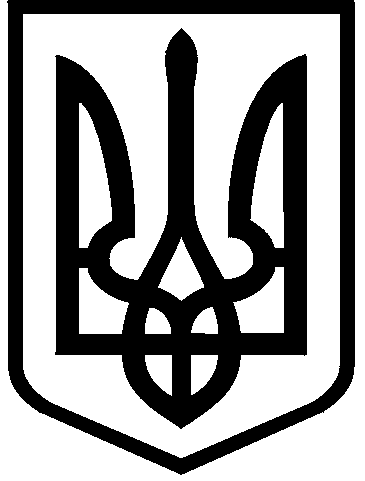 ‘     21КИЇВСЬКА МІСЬКА РАДАVIII СКЛИКАННЯпостійна комісія з питань торгівлі, підприємництва та регуляторної політики01044, м. Київ, вул. Хрещатик, 36 к.1021                         тел.:(044)202-70-09, 202-73-11, факс:202-70-53Протокол №14засідання постійної комісії Київської міської ради з питань торгівлі, підприємництва та регуляторної політиким.Київ                                                                            27 вересня 2017  рокуПРИСУТНІ ДЕПУТАТИ:СЛУХАЛИ: інформацію голови постійної комісії О.Бродського, який запропонував  взяти за основу порядок денний. ГОЛОСУВАЛИ: ЗА –одноголосно, Проти – немає, Утримались – немає.О.Бродський запропонував доповнити розділ 5. Різне питаннями: 5.1. Про розгляд листа Департаменту економіки та інвестицій від 20.09.2017 № 050/17-770 щодо Плану заходів на 2016-2018 роки з реалізації Стратегії розвитку міста Києва до 2025 року.5.2. Про розгляд аналізу регуляторного впливу до проекту рішення Київради «Про внесення змін  до рішення Київської міської ради від 21 квітня 2015 року №415/1280 «Про затвердження Положення про оренду майна територіальної громади міста Києва».ГОЛОСУВАЛИ: ЗА –одноголосно, Проти – немає, Утримались – немає.О.Бродський запропонував затвердити порядок денний в цілому.ГОЛОСУВАЛИ: ЗА –одноголосно, Проти – немає, Утримались – немає.Порядок  денний:Розділ 1. Розгляд проектів  рішень, регуляторних актів та звернень Державної регуляторної служби України.1.1.  Про розгляд проекту рішення Київської міської ради «Про внесення змін до рішення Київської міської ради від 17.03.2016 № 237/237 «Про деякі питання розміщення тимчасових споруд торговельного, побутового, соціально – культурного чи іншого призначення для здійснення підприємницької діяльності в м. Києві» (реєстраційний номер № 08/231-2133/ПР від 14.09.2017)              Доповідач: Голова постійної комісії Київської міської ради з питань житлово – комунального господарства та паливно – енергетичного комплексу  - Бондаренко Володимир Дмитрович1.2.  Про розгляд  проекту рішення Київської міської ради  «Про затвердження Концепції Статуту територіальної громади міста Києва» (реєстраційний номер 08/231-2131/ПР від 14.09.2017).       Доповідач: Директор Департаменту суспільних комунікацій - Хонда Марина Петрівна      1.3. Про розгляд листа Державної регуляторної служби України від 20.07.2017 № 5973/0/20-17 щодо удосконалення  проекту рішення Київської міської ради «Про затвердження Порядку розміщення пересувних атракціонів на території міста Києва» відповідно до принципів державної регуляторної політики  (реєстраційний номер 08/231-1301/ПР від 16.05.2017).     Доповідач: Голова постійної комісії Київської міської ради з питань екологічної політики  - Яловий Костянтин ВолодимировичРозділ 2. Розгляд звернень та доручень.     2.1. Про розгляд звернення депутата Київської міської ради Башлакова С.В. № 08/279/08/007-548 від 11.09.2017 щодо демонтажу незаконних засобів пересувної торгівлі (реєстраційний номер 08/15482 від 12.09.2017).     Доповідачі:  Депутат Київської міської ради – Башлаков Сергій В”ячеславович В.о. директора  КП «Міський магазин»  - Андрущенко  Андрій Валерійович      2.2. Про розгляд звернення депутата Київської міської ради Башлакова С.В. № 08/279/08/007-533 від 11.09.2017 щодо функціонування кіоску за адресою: 
м. Київ, вул. Вишгородська, 31 (реєстраційний номер 08/15481 від 12.09.2017).     Доповідач:  Депутат Київської міської ради – Башлаков Сергій В”ячеславович       2.3.  Про розгляд звернення органу самоорганізації населення «Будинковий комітет «Вулиця Шота Руставелі, 12» щодо заборони здійснення підприємницької діяльності закладам «Алхімік» та «Хінкальня», «Де Бош» на вул. Шота Руставелі, 12.      Доповідачі: Керівник ОСН «БК «Вулиця Шота Руставелі, 12» - Рибчинська Анастасія Анатоліївна;       В.о. Директора Департаменту промисловості та розвитку підприємництва – Кондрашова Наталія МихайлівнаРозділ 3. Повторний розгляд кадастрових справ: клопотання про надання, поновлення, передача   3.1. Про повторний розгляд проекту рішення Київської міської ради «Про передачу земельної ділянки ТОВ "ТОРГІВЕЛЬНО-ВИРОБНИЧА "АГРОФІРМА "МАЯК" для експлуатації та обслуговування магазину-крамниці на вул. Привокзальній, 8 у Дарницькому районі м. Києва. Кадастрова справа  
А-22752 (реєстраційний номер 08/231-1479/ПР від 14.06.2017) Доповідач: Директор Департаменту земельних ресурсів - Поліщук Олексій Григорович;3.2. Про повторний розгляд проекту рішення Київської міської ради «Про передачу громадянам Куклєву К.Ю., Ільку М.І., Ткаченку Ю.О. земельної ділянки для обслуговування та експлуатації виробничих приміщень на вул. Нижньоюрківській, 45 а у Подільському м. Києва. Кадастрова справа А-22633  (реєстраційний номер 08/231-3965/ПР від 27.09.2016)Доповідач: Директор Департаменту земельних ресурсів - Поліщук Олексій Григорович; 3.3. Про повторний розгляд проекту рішення Київської міської ради «Про передачу земельної ділянки ТОВАРИСТУ З ОБМЕЖЕНОЮ ВІДПОВІДАЛЬНІСТЮ "МАРКЕТПЛЮС" для експлуатації та обслуговування будівлі магазину на просп. Перемоги, 129 у Святошинському районі м. Києва». Кадастрова справа  Д-8113 (реєстраційний номер 08/231-1623/ПР від 17.07.2017)Доповідач: Директор Департаменту земельних ресурсів - Поліщук Олексій Григорович;     3.4. Про повторний розгляд проекту рішення Київської міської ради «Про передачу публічному акціонерному товариству "Український науково-дослідний інститут радіоапаратури" земельної ділянки для експлуатації та обслуговування адміністративно-виробничої будівлі на вул. Вікентія Хвойки, 15/15 корп. 55 у Подільському районі м. Києва». Кадастрова справа  Д-7662 (реєстраційний номер 08/231-1683/ПР від 24.07.2017)Доповідач: Директор Департаменту земельних ресурсів - Поліщук Олексій Григорович;     3.5. Про повторний розгляд проекту рішення Київської міської ради «Про надання дозволу на розроблення проекту землеустрою щодо відведення земельної ділянки МАЛОМУ ПРИВАТНОМУ ПІДПРИЄМСТВУ "АКВАДОН" на вул. Петра Сагайдачного, 20/2 літ. "А" літ. "Б" у Подільському районі м. Києва для експлуатації нежитлових будівель офісного та торгового призначення». Кадастрова справа  К-29997 (реєстраційний номер 08/231-1691/ПР від 26.07.2017)Доповідач: Директор Департаменту земельних ресурсів - Поліщук Олексій Григорович;    3.6.  Про повторний розгляд проекту рішення Київської міської ради «Про передачу ТОВ "АЛПЕКС ТРАНС" земельної ділянки для експлуатації та обслуговування збірно-розбірного павільйону та трьох боксів по виконанню дрібного ремонту автомобілів на вул. Тепловозній, 18 у Дарницькому районі м. Києва». Кадастрова справа  А-21980 (реєстраційний номер 08/231-1699/ПР від 27.07.2017)Доповідач: Директор Департаменту земельних ресурсів - Поліщук Олексій Григорович;3.7. Про повторний розгляд проекту рішення Київської міської ради №1814 - Про надання дозволу на розроблення проекту землеустрою щодо відведення земельної ділянки ТОВ "Торговий дім Криворізький цемент" на вул. Кирилівській, 102 (літера Ю) у Подільському районі м. Києва для розміщення та експлуатації основних підсобних допоміжних будівель та споруд підприємств переробної машинобудівної та іншої промисловості». Кадастрова справа  К-30203 (реєстраційний номер 08/231-1814/ПР від 07.08.2017)Доповідач: Директор Департаменту земельних ресурсів - Поліщук Олексій Григорович;     3.8. Про повторний розгляд проекту  рішення Київської міської ради №1879 - Про надання дозволу на розроблення проекту землеустрою щодо відведення земельної ділянки товариству з обмеженою відповідальністю "КАТРАН 1995" на вул. Коноплянській, 18-а в Оболонському районі м. Києва для експлуатації та обслуговування магазину роздрібної та оптової торгівлі будівельними матеріалами та лако-фарбованою продукцією». Кадастрова справа  К-30367 (реєстраційний номер 08/231-1879/ПР від 21.08.2017)Доповідач: Директор Департаменту земельних ресурсів - Поліщук Олексій Григорович;4 . Розгляд нових кадастрових справ: клопотання про надання,поновлення,  передача     4.1. Про розгляд проекту рішення Київської міської ради «Про надання дозволу на розроблення проекту землеустрою щодо відведення земельної ділянки приватному акціонерному товариству «СІЛЬПО РІТЕЙЛ» на Харківському шосе, 168 у Дарницькому районі м. Києва для експлуатації та обслуговування магазину». Кадастрова справа  К-25840 (реєстраційний номер 08/231-2076/ПР від 11.09.2017)Доповідач: Директор Департаменту земельних ресурсів - Поліщук Олексій Григорович;     4.2. Про розгляд проекту рішення Київської міської ради «Про передачу приватному акціонерному товариству «СІЛЬПО РІТЕЙЛ» земельної ділянки для експлуатації та обслуговування магазину на вул. Западинськів, 15а (літ. А) у Подільському районі м. Києва». Кадастрова справа  Д-6418 (реєстраційний номер 08/231-2002/ПР від 06.09.2017)Доповідач: Директор Департаменту земельних ресурсів - Поліщук Олексій Григорович;     4.3. Про розгляд проекту рішення Київської міської ради «Про надання дозволу на розроблення проекту землеустрою щодо відведення земельної ділянки приватному акціонерному товариству «СІЛЬПО РІТЕЙЛ» на вул. Булгакова, 11 у Святошинському районі м. Києва для експлуатації та обслуговування магазину». Кадастрова справа  К-30894 (реєстраційний номер 08/231-2039/ПР від 07.09.2017)Доповідач: Директор Департаменту земельних ресурсів - Поліщук Олексій Григорович;     4.4. Про розгляд проекту рішення Київської міської ради «Про надання дозволу на розроблення проекту землеустрою щодо відведення земельної ділянки ТОВАРИСТВУ З ОБМЕЖЕНОЮ ВІДПОВІДАЛЬНІСТЮ «БІЗНЕС-НЕРУХОМІСТЬ» на просп. Василя Порика, 18 (літера А) у Подільському районі м. Києва для будівництва та обслуговування будівель торгівлі». Кадастрова справа  К-30871 (реєстраційний номер 08/231-2036/ПР від 07.09.2017)Доповідач: Директор Департаменту земельних ресурсів - Поліщук Олексій Григорович;     4.5. Про розгляд проекту рішення Київської міської ради «Про надання дозволу на розроблення проекту землеустрою щодо відведення земельних ділянок ТОВАРИСТВУ З ОБМЕЖЕНОЮ ВІДПОВІДАЛЬНІСТЮ «СЕЛІН ТРЕЙД» на вул. Іллі Еренбурга, 3-а, 5 у Голосіївському районі м. Києва для експлуатації офісу та закладів торгівлі». Кадастрова справа  А-30098 (реєстраційний номер 08/231-1945/ПР від 31.08.2017)Доповідач: Директор Департаменту земельних ресурсів - Поліщук Олексій Григорович;     4.6. Про розгляд проекту рішення Київської міської ради «Про передачу приватному підприємтсвуу «ВИРОБНИЧО-КОМЕРЦІЙНА ФІРМА «МЕБЛЕВІ ТЕХНОЛОГІЇ» земельної ділянки для реконструкції, експлуатації та обслуговування існуючої будівлі магазину фірмової торгівлі (літ. «VII») та будівлі магазину-кафе (літ. «Ж»)  на вул. Фрунзе, 102 (літ. «VII» літ. «Ж») у Подільському районі м. Києва». Кадастрова справа  Д-6412 (реєстраційний номер 08/231-1744/ПР від 11.04.2016)Доповідач: Директор Департаменту земельних ресурсів - Поліщук Олексій Григорович;4.7. Про розгляд проекту рішення Київської міської ради «Про поновлення товариству з обмеженою відповідальністю «УТЛ» договору оренди земельної ділянки для експлуатації та обслуговування виробничо-господарських будівель і споруд на просп. Повітрофлоцькому, 92-а у Солом’янськму районі м. Києва». Кадастрова справа  А-20272 (реєстраційний номер 08/231-849/ПР від 12.02.2016)Доповідач: Директор Департаменту земельних ресурсів - Поліщук Олексій Григорович;4.8. Про розгляд проекту рішення Київської міської ради «Про надання дозволу на розроблення проекту землеустрою щодо відведення земельної ділянки товариству з обмеженою відповідальністю «АКВАЛЕНД» на вул. Червоноткацькій, 94 у Деснянському районі м. Києва для експлуатації та обслуговування нежилої будівлі – виробничого цеху». Кадастрова справа К-30888 (реєстарційний номер 08/231-2087/ПР від 12.09.2017)Доповідач: Директор Департаменту земельних ресурсів - Поліщук Олексій Григорович;4.9. Про розгляд проекту рішення Київської міської ради «Про надання дозволу на розроблення проекту землеустрою щодо відведення земельної ділянки фізичній особі – підприємцю Стальнікович Марії Михайлівні на вул. Деревообробній, 5 (літ. Ф) у Голосіївському районі м. Києва для експлуатації та обслуговування будівлі виробничої бази». Кадастрова справа К-30840 (реєстарційний номер 08/231-2162/ПР від 19.09.2017)Доповідач: Директор Департаменту земельних ресурсів - Поліщук Олексій Григорович;5. Різне.Розділ 1. Розгляд проектів  рішень, регуляторних актів та звернень Державної регуляторної служби України.    Питання 1.1.    СЛУХАЛИ: інформацію голови постійної комісії О.Бродського щодо проекту рішення Київської міської ради «Про внесення змін до рішення Київської міської ради від 17.03.2016 № 237/237 «Про деякі питання розміщення тимчасових споруд торговельного, побутового, соціально – культурного чи іншого призначення для здійснення підприємницької діяльності в м. Києві».     Голова комісії зазначив, що вказаним проектом рішення пропонується виключити пункт 3, який передбачає, що у разі розміщення тимчасових споруд (надалі – ТС) в охоронних зонах інженерних мереж, власники таких ТС можуть укласти договори страхування ризиків перед третіми особами та ризиків, пов’язаних з фінансуванням робіт по перенесенню ТС при проведенні балансоутримувачем  інженерних мереж планових або аварійних ремонтних робіт. А також, нагадав, що постійна комісія Київради з питань торгівлі, підприємництва та регуляторної політики внесла цей пункт до рішення на прохання профільних департаментів містобудування та архітектури, міського благоустрою та збереження природнього середовища, промисловості та розвитку підприємництва за погодженням з районними державними адміністраціями м. Києва для зменшення значних фінансових витрат з боку підприємців та прискорення оформлення паспортів прив’язки ТС за результатами конкурсу в Департаменті містобудування та архітектури. Відповідно до рішення Київради № 237/237 від 17.03.2016 була розроблена Комплексна схема  розміщення ТС у м. Києві. Тому для прийняття виваженого рішення щодо поданого проекту постійна комісія Київради з питань торгівлі, підприємництва та регуляторної політики направила вказаний проект рішення до зазначених департаментів для отримання вмотивованих висновків щодо підтримки чи відхилення. Крім того, в постійної комісії Київради з питань торгівлі, підприємництва та регуляторної політики та розробника проекту надійшло звернення від ГО "Київський міський комітет порятунку бізнесу" з проханням не скасовувати цей пункт.В обговоренні взяли участь: О. Бродський,  О.Овраменко,  С.Башлаков, Д.Попов,  В.Гапоненко     О.Овраменко – запропонувала звернутися до балансоутримувачів щодо надання статистичної інформації про проведені аварійні ремонтні роботи, які проводили протягом поточного року, а також про тимчасові споруди, які заважають здійснювати ремонт мереж.С.Башлаков – запропонував відхилити проект рішення Київської міської ради «Про внесення змін до рішення Київської міської ради від 17.03.2016 
№ 237/237 «Про деякі питання розміщення тимчасових споруд торговельного, побутового, соціально – культурного чи іншого призначення для здійснення підприємницької діяльності в м. Києві».Д.Попов – запропонував відкласти розгляд даного питання на наступне засідання та запросити представників балансоутримувачів, а саме Київводоканал, Київенерго, Київгаз, Київсвітло та ін.О.Овраменко – запропонувала включити до порядку денного на наступне засідання постійної комісії Звіт виконавчого органу Київської міської ради (Київської міської державної адміністрації)  щодо строків виконання ремонтних робіт, згідно  Схем розташування інженерних мереж по районам м. Києва.УХВАЛИЛИ:     1. Проект рішення Київської міської ради «Про внесення змін до рішення Київської міської ради від 17.03.2016 № 237/237 «Про деякі питання розміщення тимчасових споруд торговельного, побутового, соціально – культурного чи іншого призначення для здійснення підприємницької діяльності в м. Києві» взяти до розгляду. 2. Повернутися до розгляду проекту рішення Київської міської ради «Про внесення змін до рішення Київської міської ради від 17.03.2016 № 237/237 «Про деякі питання розміщення тимчасових споруд торговельного, побутового, соціально – культурного чи іншого призначення для здійснення підприємницької діяльності в м. Києві» після отримання вмотивованих висновків від Департаменту містобудування та архітектури, Департаменту міського благоустрою та збереження природнього середовища, Департаменту промисловості та розвитку  підприємництва.3. Звернутися до ПАТ «АК «Київводоканал», ПАТ «Київенерго» щодо надання інформації про проведені ними планові або аварійні ремонтні роботи інженерних мереж протягом останніх 9 місяців із зазначенням  місць розташування тимчасових  споруд.4. Включити до порядку денного на наступне засідання постійної комісії Звіт виконавчого органу Київської міської ради (Київської міської державної адміністрації)  щодо строків виконання ремонтних робіт, згідно Схем розташування інженерних мереж по районам м. Києва, з вказанням відповідальних за їх виконання.ГОЛОСУВАЛИ: ЗА – одноголосно, Проти – немає, Утримались – немає.     Рішення  прийнято.     О.Бродський запропонував змінити черговість розгляду питання 5.2. з розділу Різне та розглянути його невідкладно.ГОЛОСУВАЛИ: ЗА – одноголосно, Проти – немає, Утримались – немає.     Рішення  прийнято.Питання 5.2.СЛУХАЛИ: інформацію голови постійної комісії О.Бродського щодо розгляду аналізу регуляторного впливу до проекту рішення Київради «Про внесення змін  до рішення Київської міської ради від 21 квітня 2015 року №415/1280 «Про затвердження Положення про оренду майна територіальної громади міста Києва».Голова комісії зазначив, що на розгляд постійної комісії надійшов аналіз регуляторного впливу до проекту рішення Київради «Про внесення змін  до рішення Київської міської ради від 21 квітня 2015 року №415/1280 «Про затвердження Положення про оренду майна територіальної громади міста Києва». А також наголосив, що на попередньому засіданні постійної комісії розглядали вказаний проект рішення  та ухвалили відхилити його на підставі не виконання вимог Закону України " Про засади державної регуляторної політики у сфері господарської діяльності". На даний час не усунено всі зауваження, які були озвучені на попередньому засіданні, а саме відсутній М-тест та повідомлення про оприлюднення.  Крім того, проект рішення був включений до Плану діяльності Київської міської ради з питань підготовки проектів регуляторних актів на 2017 рік та проголосований на сесії Київради, яка відбулася 14 вересня 2017 року. На даний час рішення відсутнє,  так як не підготовлена стенограма. Отже, зазначив, що розробнику необхідно привести проект рішення у відповідність до вимог закону.В обговоренні взяли участь: О. Бродський,  Л.Антонєнко  УХВАЛИЛИ:1. Взяти до розгляду проект рішення Київради «Про внесення змін  до рішення Київської міської ради від 21 квітня 2015 року №415/1280 «Про затвердження Положення про оренду майна територіальної громади міста Києва» та перенести на наступне засідання постійної комісії.2. Розробнику привести проект рішення Київради «Про внесення змін  до рішення Київської міської ради від 21 квітня 2015 року №415/1280 «Про затвердження Положення про оренду майна територіальної громади міста Києва» у відповідність до вимог Закону України " Про засади державної регуляторної політики у сфері господарської діяльності". ГОЛОСУВАЛИ: ЗА – одноголосно, Проти – немає, Утримались – немає.    Рішення  прийнято.О.Бродський запропонував змінити черговість розгляду питання 5.1. з розділу Різне та розглянути його невідкладно.ГОЛОСУВАЛИ: ЗА – одноголосно, Проти – немає, Утримались – немає.     Рішення  прийнято.Питання 5.1.СЛУХАЛИ: інформацію голови постійної комісії О.Бродського щодо розгляду листа Департаменту економіки та інвестицій від 20.09.2017 
№ 050/17-770 щодо Плану заходів на 2016-2018 роки з реалізації Стратегії розвитку міста Києва до 2025 року.Голова комісії зазначив, що на розгляд постійної комісії надійшов лист Департаменту економіки та інвестицій від 20.09.2017 № 050/17-770 щодо розгляду Плану заходів на 2016-2018 роки з реалізації Стратегії розвитку міста Києва до 2025 року. Запропонував членам постійної комісії долучитися до роботи з його актуалізації та надати в разі наявності зауваження або пропозиції до постійної комісії.В обговоренні взяли участь: О. Бродський,  О.Овраменко, Д.Попов, С.Башлаков, Ю.Ярмоленко  УХВАЛИЛИ:1. Лист  Департаменту економіки та інвестицій від 20.09.2017 
№ 050/17-770 взяти до розгляду.2. Членам постійної комісії, в разі наявності, надати зауваження або пропозиції до Плану заходів на 2016-2018 роки з реалізації Стратегії розвитку міста Києва до 2025 року до постійної комісії Київради з питань торгівлі, підприємництва та регуляторної політики.Питання 1.2.     СЛУХАЛИ: інформацію голови постійної комісії О.Бродського щодо розгляду проекту рішення Київської міської ради  «Про затвердження Концепції Статуту територіальної громади міста Києва» (реєстраційний номер 08/231-2131/ПР від 14.09.2017).     Голова постійної комісії зазначив, що проект рішення Київради "Про затвердження Концепції Статуту територіальної громади міста Києва" завчасно був надісланий членам комісії для ознайомлення. Вказаний проект рішення має дуже важливе значення для нашого міста та запропонував відкласти  розгляд вказаного проекту рішення для детального вивчення та надання членами постійної комісії в разу необхідності зауваження або пропозиції до нього.      В обговоренні взяли участь: О. Бродський,  О.Овраменко, Д.Попов, С.Башлаков, Ю.Ярмоленко, І.Мицканюк        УХВАЛИЛИ:     1. Проект рішення Київської міської ради  «Про затвердження Концепції Статуту територіальної громади міста Києва» взяти до розгляду. 2. Повернутися до розгляду  проекту рішення  Київської міської ради  «Про затвердження Концепції Статуту територіальної громади міста Києва» по суті після отримання зауважень та пропозицій.ГОЛОСУВАЛИ: ЗА – одноголосно, Проти – немає, Утримались – немає.    Рішення  прийнято.     Питання 1.3.      СЛУХАЛИ: інформацію голови постійної комісії О.Бродського щодо розгляду листа Державної регуляторної служби України від 20.07.2017 
№ 5973/0/20-17 щодо зауважень та пропозицій щодо удосконалення проекту рішення Київської міської ради «Про затвердження Порядку розміщення пересувних атракціонів на території міста Києва» відповідно до принципів державної регуляторної політики»  (реєстраційний номер 08/231-1301/ПР від 16.05.2017).Голова комісії зазначив, що лист Державної регуляторної служби України постійна комісія направила розробнику проекту регуляторного акта. В результаті опрацювання пропозицій Державної регуляторної служби України розробник надав в постійну комісію лист з мотивацією про їх відхилення, також поінформував, що пропозиції та зауваження, які були викладені в протоколі 
№ 8 від 24.05.2017 засідання постійної комісії з питань торгівлі, підприємництва та регуляторної політики, усі враховані. В обговоренні взяли участь: О.Бродський, В.Мотуз В.Мотуз – зазначив, що постійна комісія Київради з питань екологічної політики на засіданні 06.09.2017 року відхилила пропозиції Державної регуляторної служби України від 20.07.2017 № 5973/0/20-17 з посиланням на норми Законів України «Про благоустрій населених пунктів», «Про місцеве самоврядування в Україні», «Про столицю України – місто-герой Київ». УХВАЛИЛИ:1 Відхилити  зауваження та пропозиції Державної регуляторної служби України щодо удосконалення  проекту рішення Київської міської ради «Про затвердження Порядку розміщення пересувних атракціонів на території міста Києва» відповідно до принципів державної регуляторної політики. 2. Підготувати висновки відповідальної постійної комісії щодо проекту регуляторного акта «Про затвердження Порядку розміщення пересувних атракціонів на території міста Києва» та передати для вивчення профільною постійною комісією.ГОЛОСУВАЛИ: ЗА – одноголосно, Проти – немає, Утримались – немає.    Рішення  прийнято.Розділ 2. Розгляд звернень та доручень.Питання 2.1.СЛУХАЛИ: інформацію голови постійної комісії О.Бродського щодо розгляду звернення депутата Київської міської ради Башлакова С.В. 
№ 08/279/08/007-548 від 11.09.2017 щодо демонтажу незаконних засобів пересувної торгівлі (реєстраційний номер 08/15482 від 12.09.2017).ВИСТУПИЛИ:С.Бащлаков - зазначив, що йому на розгляд надійшло звернення представників ТОВ «Кавакатиця» щодо незаконно встановлених засобів пересувної торгівлі за адресами: вул. Мельникова, 36/1 в Шевченківському районі м. Києва, вул. Немировича – Данченка, 1 в Печерському районі м. Києва та вул. Героїв Оболоні, 11 в Голосіївському районі м. Києва. Незаконність розташування та функціонування цих об’єктів підтверджується актами проведених перевірок працівниками районних відділів контролю за благоустроєм.21.06.2017 питання демонтажу незаконно встановлених засобів пересувної торгівлі по зазначеним адресам було розглянуто на засіданні Комісії з питань розміщення тимчасових споруд торговельного, побутового, соціально-культурного чи іншого призначення для здійснення підприємницької діяльності, засобів пересувної дрібно-роздрібної торговельної мережі, майданчиків для харчування біля стаціонарних закладів ресторанного господарства, за результатами розгляду якого було прийнято рішення негайного демонтажу. Проте на даний час питання не вирішено.Разом з тим, у заявників виникає питання щодо можливості перерахунку уже сплачених ТОВ «Кавакатиця» на користь КП «Міський магазин»  грошових коштів, зменшивши суму за кожним договором пропорційно до кожного незаконно розміщеного засобу пересувної торгівлі; пролонгації договорів про сплату пайової участі.В обговоренні взяли участь: О. Бродський,  С. Башлаков, О.Овраменко, Євген Петрович,  В.Мандрик, І.Решерняк, В.ГапоненкоУХВАЛИЛИ:1. Звернутись до КП "Міський магазин" з питанням щодо можливості перерахунку сплачених ТОВ "Кавакатиця" на користь КП "Міський магазин" грошових коштів. 2.  Направити звернення депутата Київської міської ради Башлакова С.В. до Комісії з питань розміщення тимчасових споруд торговельного, побутового, соціально-культурного чи іншого призначення для здійснення підприємницької діяльності, засобів пересувної дрібно-роздрібної торговельної мережі, майданчиків для харчування біля стаціонарних закладів ресторанного господарства для розгляду та вирішення порушеного питання по суті.ГОЛОСУВАЛИ: ЗА – одноголосно, Проти – немає, Утримались – немає.     Рішення  прийнято. Питання 2.2.СЛУХАЛИ: інформацію голови постійної комісії О.Бродського щодо розгляду  звернення депутата Київської міської ради Башлакова С.В. 
№ 08/279/08/007-533 від 11.09.2017 щодо функціонування кіоску за адресою: 
м. Київ, вул. Вишгородська, 31 (реєстраційний номер 08/15481 від 12.09.2017).ВИСТУПИЛИ:С.Башлаков – зазначив, що йому на розгляд надійшло звернення Олійник Дар’ї Володимирівни про що, батько заявниці, Андрейчук Володимир Васильович був власником кіоску, в якому надавалися послуги з ремонту взуття за адресою: м. Київ, вул. Вишгородська, 31. На даний час договір пайової участі розірваний у зв’язку з несвоєчасною сплатою пайової участі. У 2014 році у батька заявниці стався інсульт, 06.03.2016 року він помер, після чого підприємницькою діяльністю ніхто не займався, кіоск не експлуатувався. В свою чергу, заявниця бажає сплатити пайову участь за весь період часу та відновити функціонування кіоску за вказаною адресою. Починаючи з 06.06.2016 року заявниця неодноразово зверталась до Департаменту містобудування та архітектури щодо включення її питання до порядку денного Комісії з питань розміщення тимчасових споруд торговельного, побутового, соціально-культурного чи іншого призначення для здійснення підприємницької діяльності, засобів пересувної дрібно-роздрібної торговельної мережі, майданчиків для харчування біля стаціонарних закладів ресторанного господарства.В обговоренні взяли участь: О. Бродський,  С. БашлаковУХВАЛИЛИ:      1. Направити звернення депутата Київської міської ради Башлакова С.В. до Комісії з питань розміщення тимчасових споруд торговельного, побутового, соціально-культурного чи іншого призначення для здійснення підприємницької діяльності, засобів пересувної дрібно-роздрібної торговельної мережі, майданчиків для харчування біля стаціонарних закладів ресторанного господарства для розгляду та вирішення порушеного питання по суті.ГОЛОСУВАЛИ: ЗА – одноголосно, Проти – немає, Утримались – немає.     Рішення  прийнято.Питання 2.3.СЛУХАЛИ: інформацію голови постійної комісії О.Бродського щодо розгляду звернення органу самоорганізації населення «Будинковий комітет «Вулиця Шота Руставелі, 12» щодо заборони здійснення підприємницької діяльності закладам «Алхімік» та «Хінкальня», "Де Бош" на вул. Шота Руставелі, 12.Голова комісії зазначив, що відповідно до інформації профільного департаменту це питання розглядалося спільно на нараді з представниками ГУ Держсповслужби в м. Києві, Печерської РДА, КП "Керуюча компанія з обслуговування житлового фонду Печерського р-ну", ЖЕД "Хрещатик", суб’єктів господарювання, було прийнято рішення провести інструментальні виміри рівнів шуму в квартирах заявників для прийняття виваженого рішення. Однак в телефонній розмові з гр. Купцовою з’ясовано, що шум від вказаних закладів зменшився та від дослідження шумового навантаження у помешканні вона відмовилась. Крім того, Держустанова Київський міський лабораторний центр МОЗ України з 23-00 24.05.2017 до 02-00 25.05.2017 проведено дослідження щумового навантаження та інфразвуку за адресою вул. Ш.Руставелі, 12 бар "Де Бош" (зали ресторану, двір), складено протокол № 18 і встановлено, що на момент проведення замірів, еквівалентні рівні звуку відповідають санітарним нормам для нічного часу. Матеріали для ознайомлення були надані членам комісії.В обговоренні взяли участь: О. Бродський, Д. Пікалов УХВАЛИЛИ:      1. Інформацію Департаменту промисловості та розвитку підприємництва взяти до відома. 2. Рекомендувати ОСН "Будинковий комітет "Вулиця Шота Руставелі, 12" при виявленні наявних правопорушень з боку суб'єктів господарювання звертатися до правоохоронних органів. ГОЛОСУВАЛИ: ЗА – одноголосно, Проти – немає, Утримались – немає.Рішення  прийнято.Розділ 3. Повторний розгляд кадастрових справ: клопотання про надання, поновлення, передача     Питання 3.1.     СЛУХАЛИ: інформацію голови постійної комісії О.Бродського щодо   повторного розгляду проекту рішення Київської міської ради «Про передачу земельної ділянки ТОВ "ТОРГІВЕЛЬНО-ВИРОБНИЧА "АГРОФІРМА "МАЯК" для експлуатації та обслуговування магазину-крамниці на вул. Привокзальній, 8 у Дарницькому районі м. Києва». Кадастрова справа А-22752 (реєстраційний номер 08/231-1479/ПР від 14.06.2017).     Голова комісії зазначив, що площа земельної ділянки - 0,0683 га. забудована. На земельній ділянці розташована нежитлова будівля площею 101,8 кв.м.     В обговоренні взяли участь: О. Бродський,  Д. Попов,  С.Башлаков, О.Овраменко, Ю.ЯрмоленкоУХВАЛИЛИ:      1. Підтримати проект рішення Київської міської ради «Про передачу земельної ділянки ТОВ "ТОРГІВЕЛЬНО-ВИРОБНИЧА "АГРОФІРМА "МАЯК" для експлуатації та обслуговування магазину-крамниці на вул. Привокзальній, 8 у Дарницькому районі м. Києва». Кадастрова справа А-22752.     ГОЛОСУВАЛИ: ЗА – 4 чл.ком., Проти – немає, Утримались – 1 чл.ком.     Рішення  прийнято.      Питання 3.2.     СЛУХАЛИ: інформацію голови постійної комісії О.Бродського щодо повторного розгляду проекту рішення Київської міської ради «Про передачу громадянам Куклєву К.Ю., Ільку М.І., Ткаченку Ю.О. земельної ділянки для обслуговування та експлуатації виробничих приміщень на вул. Нижньоюрківській, 45 а у Подільському м. Києва». Кадастрова справа А-22633  (реєстраційний номер 08/231-3965/ПР від 27.09.2016).     Голова комісії зазначив, що площа земельної ділянки - 0,405 га. На земельній ділянці розміщена нежила будівля  площею 2207,8 кв.м. В обговоренні взяли участь: О. Бродський,  Д.Попов,  Ю. Ярмоленко, 
С. Башлаков, О.Овраменко     УХВАЛИЛИ:       1. Підтримати  проект рішення Київської міської ради «Про передачу громадянам Куклєву К.Ю., Ільку М.І., Ткаченку Ю.О. земельної ділянки для обслуговування та експлуатації виробничих приміщень на вул. Нижньоюрківській, 45 а у Подільському м. Києва». Кадастрова справа 
А-22633.                   ГОЛОСУВАЛИ: ЗА –4 чл.ком.,, Проти – немає, Утримались – 1 чл.ком.     Рішення  прийнято.      Питання 3.3.     СЛУХАЛИ: інформацію голови постійної комісії О.Бродського щодо повторного розгляду проекту рішення Київської міської ради «Про передачу земельної ділянки ТОВАРИСТУ З ОБМЕЖЕНОЮ ВІДПОВІДАЛЬНІСТЮ "МАРКЕТПЛЮС" для експлуатації та обслуговування будівлі магазину на просп. Перемоги, 129 у Святошинському районі м. Києва». Кадастрова справа  Д-8113 (реєстраційний номер 08/231-1623/ПР від 17.07.2017).Голова комісії зазначив, що площа земельної  ділянки - 0,0860 га. забудована. На земельній ділянці розташований магазин продовольчих товарів площею 467,3 кв.м.В обговоренні взяли участь: О. Бродський,  Д.Попов,  Ю. Ярмоленко, С. Башлаков, О.Овраменко     УХВАЛИЛИ:       1. Підтримати проект рішення Київської міської ради «Про передачу земельної ділянки ТОВАРИСТУ З ОБМЕЖЕНОЮ ВІДПОВІДАЛЬНІСТЮ "МАРКЕТПЛЮС" для експлуатації та обслуговування будівлі магазину на просп. Перемоги, 129 у Святошинському районі м. Києва». Кадастрова справа  Д-8113.     ГОЛОСУВАЛИ: ЗА – 4 чл.ком., Проти – немає, Утримались – 1 чл.ком.     Рішення  прийнято.      Питання 3.4.     СЛУХАЛИ: інформацію голови постійної комісії О.Бродського щодо повторного розгляду проекту рішення Київської міської ради «Про передачу публічному акціонерному товариству "Український науково-дослідний інститут радіоапаратури" земельної ділянки для експлуатації та обслуговування адміністративно-виробничої будівлі на вул. Вікентія Хвойки, 15/15 корп. 55 у Подільському районі м. Києва». Кадастрова справа  Д-7662 (реєстраційний номер 08/231-1683/ПР від 24.07.2017).Голова комісії зазначив, що площа земельної ділянки - 0,0788 га. Забудована. На земельній ділянці розміщений нежилий будинок площею 1083 кв.м. Орієнтовний відсоток забудови - 82%.    В обговоренні взяли участь: О. Бродський,  Д.Попов,  Ю. Ярмоленко, С.Башлаков.      УХВАЛИЛИ:       1. Підтримати проект рішення Київської міської ради «Про передачу публічному акціонерному товариству "Український науково-дослідний інститут радіоапаратури" земельної ділянки для експлуатації та обслуговування адміністративно-виробничої будівлі на вул. Вікентія Хвойки, 15/15 корп. 55 у Подільському районі м. Києва». Кадастрова справа  Д-7662.     ГОЛОСУВАЛИ: ЗА –одноголосно, Проти – немає, Утримались – немає.     Рішення  прийнято.     Питання 3.5.     СЛУХАЛИ: інформацію голови постійної комісії О.Бродського щодо повторного розгляду проекту рішення Київської міської ради «Про надання дозволу на розроблення проекту землеустрою щодо відведення земельної ділянки МАЛОМУ ПРИВАТНОМУ ПІДПРИЄМСТВУ "АКВАДОН" на вул. Петра Сагайдачного, 20/2 літ. "А" літ. "Б" у Подільському районі м. Києва для експлуатації нежитлових будівель офісного та торгового призначення». Кадастрова справа  К-29997 (реєстраційний номер 08/231-1691/ПР від 26.07.2017).Голова комісії зазначив, що площа земельної ділянки - 0,16 га. на земельній ділянці розміщено нежилі будинки  площею 2 480,6 кв.м. На земельній ділянці ведеться реконструкція. Відповідно до постанови Вищого господарського суду України від 10 липня 2017 року відчуження спірних приміщень нерухомого майна відбулось з порушенням приватизаційних процедур, які визначені чинним законодавством.      В обговоренні взяли участь: О. Бродський,  Д.Попов,  Ю. Ярмоленко, С. Башлаков, О.ОвраменкоУХВАЛИЛИ: Відхилити проект рішення Київської міської ради «Про надання дозволу на розроблення проекту землеустрою щодо відведення земельної ділянки МАЛОМУ ПРИВАТНОМУ ПІДПРИЄМСТВУ "АКВАДОН" на вул. Петра Сагайдачного, 20/2 літ. "А" літ. "Б" у Подільському районі м. Києва для експлуатації нежитлових будівель офісного та торгового призначення». Кадастрова справа  К-29997.     ГОЛОСУВАЛИ: ЗА –4 чл.ком., Проти – немає, Утримались – 1 чл.ком.     Рішення  прийнято.Питання 3.6.     СЛУХАЛИ: інформацію голови постійної комісії О.Бродського щодо повторного розгляду проекту рішення Київської міської ради «Про передачу ТОВ "АЛПЕКС ТРАНС" земельної ділянки для експлуатації та обслуговування збірно-розбірного павільйону та трьох боксів по виконанню дрібного ремонту автомобілів на вул. Тепловозній, 18 у Дарницькому районі м. Києва». Кадастрова справа  А-21980 (реєстраційний номер 08/231-1699/ПР від 27.07.2017).Голова комісії зазначив, що площа земельної ділянки - 0,2362 га. забудована. На земельній ділянці розташовано нежилі будівлі площею 1025,6 кв.м.В обговоренні взяли участь: О. Бродський,  Д.Попов,  Ю. Ярмоленко, С. Башлаков, О.ОвраменкоУХВАЛИЛИ: Підтримати проект рішення Київської міської ради «Про передачу ТОВ "АЛПЕКС ТРАНС" земельної ділянки для експлуатації та обслуговування збірно-розбірного павільйону та трьох боксів по виконанню дрібного ремонту автомобілів на вул. Тепловозній, 18 у Дарницькому районі м. Києва». Кадастрова справа  А-21980.     ГОЛОСУВАЛИ: ЗА –3 чл.ком.,, Проти – немає, Утримались – 2 чл.ком.     Рішення  прийнято.Питання 3.7.     СЛУХАЛИ: інформацію голови постійної комісії О.Бродського щодо повторного розгляду проекту рішення Київської міської ради №1814 - Про надання дозволу на розроблення проекту землеустрою щодо відведення земельної ділянки ТОВ "Торговий дім Криворізький цемент" на вул. Кирилівській, 102 (літера Ю) у Подільському районі м. Києва для розміщення та експлуатації основних підсобних допоміжних будівель та споруд підприємств переробної машинобудівної та іншої промисловості». Кадастрова справа  К-30203 (реєстраційний номер 08/231-1814/ПР від 07.08.2017).Голова комісії зазначив, що площа земельної ділянки - 0,08 га. 3абудована. На земельній ділянці розташовані будівлі слюсарної і зарядної майстерень площею 777,8 кв.м.В обговоренні взяли участь: О. Бродський,  Д.Попов,  Ю. Ярмоленко, С. Башлаков, О.ОвраменкоУХВАЛИЛИ: Зняти з розгляду проект рішення Київської міської ради №1814 - Про надання дозволу на розроблення проекту землеустрою щодо відведення земельної ділянки ТОВ "Торговий дім Криворізький цемент" на вул. Кирилівській, 102 (літера Ю) у Подільському районі м. Києва для розміщення та експлуатації основних підсобних допоміжних будівель та споруд підприємств переробної машинобудівної та іншої промисловості». Кадастрова справа  К-30203.     ГОЛОСУВАЛИ: ЗА –одноголосно, Проти – немає, Утримались – немає.     Рішення  прийнято.Питання 3.8.     СЛУХАЛИ: інформацію голови постійної комісії О.Бродського щодо повторного розгляду проекту рішення Київської міської ради №1879 - Про надання дозволу на розроблення проекту землеустрою щодо відведення земельної ділянки товариству з обмеженою відповідальністю "КАТРАН 1995" на вул. Коноплянській, 18-а в Оболонському районі м. Києва для експлуатації та обслуговування магазину роздрібної та оптової торгівлі будівельними матеріалами та лако-фарбованою продукцією». Кадастрова справа  К-30367 (реєстраційний номер 08/231-1879/ПР від 21.08.2017).Голова комісії зазначив, що площа земельної ділянки - 0,32 га. На земельній ділянці розміщена нежила будівля  площею 383,2 кв.м. Також на ділянці розташовані споруди некапітального характеру. Площа ділянки під забудовою - 12%. У підготовчої групи є питання щодо майнових документів.В обговоренні взяли участь: О. Бродський,  Д.Попов,  Ю. Ярмоленко, С. Башлаков, О.ОвраменкоУХВАЛИЛИ: Підтримати проект рішення Київської міської ради №1879 - Про надання дозволу на розроблення проекту землеустрою щодо відведення земельної ділянки товариству з обмеженою відповідальністю "КАТРАН 1995" на вул. Коноплянській, 18-а в Оболонському районі м. Києва для експлуатації та обслуговування магазину роздрібної та оптової торгівлі будівельними матеріалами та лако-фарбованою продукцією». Кадастрова справа  К-30367.     ГОЛОСУВАЛИ: ЗА –одноголосно, Проти – немає, Утримались – немає.     Рішення  прийнято.4 . Розгляд нових кадастрових справ: клопотання про надання,поновлення,  передачаПитання 4.1.СЛУХАЛИ: інформацію голови постійної комісії О.Бродського щодо розгляду проекту рішення Київської міської ради «Про надання дозволу на розроблення проекту землеустрою щодо відведення земельної ділянки приватному акціонерному товариству «СІЛЬПО РІТЕЙЛ» на Харківському шосе, 168 у Дарницькому районі м. Києва для експлуатації та обслуговування магазину». Кадастрова справа  К-25840 (реєстраційний номер 08/231-2076/ПР від 11.09.2017).Голова комісії зазначив, що площа земельної ділянки - 0,03 га. На земельній ділянці розташовано павільйон виставки-продажу насаджень для садибного господарства  площею 172,9 кв.м. Земельна ділянка є безпосередньо суміжною до основної ділянки площею 0,7436 га, на який розташовано торговельний комплекс.   В обговоренні взяли участь: О. Бродський,  Д.Попов,  Ю. Ярмоленко, С. Башлаков, О.Овраменко             УХВАЛИЛИ:       1. Підтримати проект рішення Київської міської ради «Про надання дозволу на розроблення проекту землеустрою щодо відведення земельної ділянки приватному акціонерному товариству «СІЛЬПО РІТЕЙЛ» на Харківському шосе, 168 у Дарницькому районі м. Києва для експлуатації та обслуговування магазину». Кадастрова справа  К-25840.ГОЛОСУВАЛИ: ЗА –одноголосно, Проти – немає, Утримались – немає.    Рішення  прийнято.Питання 4.2.СЛУХАЛИ: інформацію голови постійної комісії О.Бродського щодо розгляду проекту рішення Київської міської ради «Про передачу приватному акціонерному товариству «СІЛЬПО РІТЕЙЛ» земельної ділянки для експлуатації та обслуговування магазину на вул. Западинськів, 15а (літ. А) у Подільському районі м. Києва». Кадастрова справа  Д-6418 (реєстраційний номер 08/231-2002/ПР від 06.09.2017).Голова комісії зазначив, що площа земельної ділянки - 0,5793 га. На земельній ділянці розташований нежитловий будинок  площею 5817,7 кв.м.  В обговоренні взяли участь: О. Бродський,  Д.Попов,  Ю. Ярмоленко, С. Башлаков, О.Овраменко       УХВАЛИЛИ:       1. Підтримати  проект рішення Київської міської ради «Про передачу приватному акціонерному товариству «СІЛЬПО РІТЕЙЛ» земельної ділянки для експлуатації та обслуговування магазину на вул. Западинськів, 15а (літ. А) у Подільському районі м. Києва». Кадастрова справа  Д-6418.ГОЛОСУВАЛИ: ЗА –одноголосно, Проти – немає, Утримались – немає.Рішення  прийнято.Питання 4.3.СЛУХАЛИ: інформацію голови постійної комісії О.Бродського щодо розгляду проекту рішення Київської міської ради «Про надання дозволу на розроблення проекту землеустрою щодо відведення земельної ділянки приватному акціонерному товариству «СІЛЬПО РІТЕЙЛ» на вул. Булгакова, 11 у Святошинському районі м. Києва для експлуатації та обслуговування магазину». Кадастрова справа  К-30894 (реєстраційний номер 08/231-2039/ПР від 07.09.2017).Голова комісії зазначив, що площа земельної ділянки - 0,21 га. Забудована нежитловою будівлею  площею 1810,5 кв.м.В обговоренні взяли участь: О. Бродський,  Д.Попов,  Ю. Ярмоленко, С. Башлаков, О.Овраменко             УХВАЛИЛИ: Підтримати проект рішення Київської міської ради «Про надання дозволу на розроблення проекту землеустрою щодо відведення земельної ділянки приватному акціонерному товариству «СІЛЬПО РІТЕЙЛ» на вул. Булгакова, 11 у Святошинському районі м. Києва для експлуатації та обслуговування магазину». Кадастрова справа  К-30894.ГОЛОСУВАЛИ: ЗА –одноголосно, Проти – немає, Утримались – немає.Рішення  прийнято.Питання 4.4.СЛУХАЛИ: інформацію голови постійної комісії О.Бродського щодо розгляду проекту рішення Київської міської ради «Про надання дозволу на розроблення проекту землеустрою щодо відведення земельної ділянки ТОВАРИСТВУ З ОБМЕЖЕНОЮ ВІДПОВІДАЛЬНІСТЮ «БІЗНЕС-НЕРУХОМІСТЬ» на просп. Василя Порика, 18 (літера А) у Подільському районі м. Києва для будівництва та обслуговування будівель торгівлі». Кадастрова справа  К-30871 (реєстраційний номер 08/231-2036/ПР від 07.09.2017).Голова комісії зазначив, що площа земельної ділянки - 0,06 га. Забудована нежитловою будівлею  площею 245,6 кв.м. На місце не виїзджали, фотофіксація відсутня. В обговоренні взяли участь: О. Бродський,  Д.Попов,  Ю. Ярмоленко, С. Башлаков, О.Овраменко       УХВАЛИЛИ: Направити на доопрацювання підготовчою групою, створеній при постійній комісії Київської міської ради з питань торгівлі, підприємництва та регуляторної політики проект рішення Київської міської ради «Про надання дозволу на розроблення проекту землеустрою щодо відведення земельної ділянки ТОВАРИСТВУ З ОБМЕЖЕНОЮ ВІДПОВІДАЛЬНІСТЮ «БІЗНЕС-НЕРУХОМІСТЬ» на просп. Василя Порика, 18 (літера А) у Подільському районі м. Києва для будівництва та обслуговування будівель торгівлі». Кадастрова справа  К-30871.ГОЛОСУВАЛИ: ЗА –одноголосно, Проти – немає, Утримались – немає.Рішення  прийнято.Питання 4.5.СЛУХАЛИ: інформацію голови постійної комісії О.Бродського щодо розгляду проекту рішення Київської міської ради «Про надання дозволу на розроблення проекту землеустрою щодо відведення земельних ділянок ТОВАРИСТВУ З ОБМЕЖЕНОЮ ВІДПОВІДАЛЬНІСТЮ «СЕЛІН ТРЕЙД» на вул. Іллі Еренбурга, 3-а, 5 у Голосіївському районі м. Києва для експлуатації офісу та закладів торгівлі». Кадастрова справа  А-30098 (реєстраційний номер 08/231-1945/ПР від 31.08.2017)Голова комісії зазначив, що площа земельної ділянки - 0,28 та 0,32 га. Забудовані майновим комплексом  площею 2591,6 кв.м. та нежитловими будівлями площею 928,6 кв.м. та 650 кв.м. На місце не виїзджали, фотофіксація відсутня.В обговоренні взяли участь: О. Бродський,  Д.Попов,  Ю. Ярмоленко, С.Башлаков, О.Овраменко      УХВАЛИЛИ: 1. Направити на доопрацювання підготовчою групою, створеній при постійній комісії Київської міської ради з питань торгівлі, підприємництва та регуляторної політики проект рішення Київської міської ради «Про надання дозволу на розроблення проекту землеустрою щодо відведення земельних ділянок ТОВАРИСТВУ З ОБМЕЖЕНОЮ ВІДПОВІДАЛЬНІСТЮ «СЕЛІН ТРЕЙД» на вул. Іллі Еренбурга, 3-а, 5 у Голосіївському районі м. Києва для експлуатації офісу та закладів торгівлі». Кадастрова справа  А-30098.ГОЛОСУВАЛИ: ЗА –одноголосно, Проти – немає, Утримались – немає.Рішення  прийнято.Питання 4.6.СЛУХАЛИ: інформацію голови постійної комісії О.Бродського щодо розгляду проекту рішення Київської міської ради «Про передачу приватному підприємтсвуу «ВИРОБНИЧО-КОМЕРЦІЙНА ФІРМА «МЕБЛЕВІ ТЕХНОЛОГІЇ» земельної ділянки для реконструкції, експлуатації та обслуговування існуючої будівлі магазину фірмової торгівлі (літ. «VII») та будівлі магазину-кафе (літ. «Ж»)  на вул. Фрунзе, 102 (літ. «VII» літ. «Ж») у Подільському районі м. Києва». Кадастрова справа  Д-6412 (реєстраційний номер 08/231-1744/ПР від 11.04.2016).Голова комісії зазначив, що площа земельної ділянки - 0,2195 га. Забудована будівлею магазину фірмової торгівлі  площею 432,8 кв.м.та, будівлею магазину-кафе площею 398,3 кв.м. На місце не виїзджали, фотофіксація відсутня. В обговоренні взяли участь: О. Бродський,  Д.Попов,  Ю. Ярмоленко, С.Башлаков, О.Овраменко            УХВАЛИЛИ: Направити на доопрацювання підготовчою групою, створеній при постійній комісії Київської міської ради з питань торгівлі, підприємництва та регуляторної політики проект рішення Київської міської ради «Про передачу приватному підприємтсвуу «ВИРОБНИЧО-КОМЕРЦІЙНА ФІРМА «МЕБЛЕВІ ТЕХНОЛОГІЇ» земельної ділянки для реконструкції, експлуатації та обслуговування існуючої будівлі магазину фірмової торгівлі (літ. «VII») та будівлі магазину-кафе (літ. «Ж»)  на вул. Фрунзе, 102 (літ. «VII» літ. «Ж») у Подільському районі м. Києва». Кадастрова справа  Д-6412 .ГОЛОСУВАЛИ: ЗА –одноголосно, Проти – немає, Утримались – немає.Рішення  прийнято.Питання 4.7.СЛУХАЛИ: інформацію голови постійної комісії О.Бродського щодо розгляду проекту рішення Київської міської ради «Про поновлення товариству з обмеженою відповідальністю «УТЛ» договору оренди земельної ділянки для експлуатації та обслуговування виробничо-господарських будівель і споруд на просп. Повітрофлотському, 92-а у Солом’янськму районі м. Києва». Кадастрова справа  А-20272 (реєстраційний номер 08/231-849/ПР від 12.02.2016).Голова комісії зазначив, що площа земельної ділянки - 1,0434 га. Забудована майновим комплексом  площею 2632,70 кв.м. На місце не виїзджали, фотофіксація відсутня. В обговоренні взяли участь: О. Бродський,  Д.Попов,  Ю. Ярмоленко, С.Башлаков, О.Овраменко      УХВАЛИЛИ: 1. Направити на доопрацювання підготовчою групою, створеній при постійній комісії Київської міської ради з питань торгівлі, підприємництва та регуляторної політики проект рішення Київської міської ради «Про поновлення товариству з обмеженою відповідальністю «УТЛ» договору оренди земельної ділянки для експлуатації та обслуговування виробничо-господарських будівель і споруд на просп. Повітрофлотському, 92-а у Солом’янськму районі м. Києва». Кадастрова справа  А-20272.ГОЛОСУВАЛИ: ЗА –одноголосно, Проти – немає, Утримались – немає.Рішення  прийнято.Питання 4.8.СЛУХАЛИ: інформацію голови постійної комісії О.Бродського щодо розгляду проекту рішення Київської міської ради «Про надання дозволу на розроблення проекту землеустрою щодо відведення земельної ділянки товариству з обмеженою відповідальністю «АКВАЛЕНД» на вул. Червоноткацькій, 94 у Деснянському районі м. Києва для експлуатації та обслуговування нежилої будівлі – виробничого цеху». Кадастрова справа 
К-30888 (реєстраційний номер 08/231-2087/ПР від 12.09.2017).Голова комісії зазначив, що площа земельної ділянки - 0,29 га. забудована нежилою будівлею-цехом виробництва іонової очистки води  площею 2450,5 кв.м. На місце не виїжджали, фотофіксація відсутня.В обговоренні взяли участь: О. Бродський,  Д.Попов,  Ю. Ярмоленко, С.Башлаков, О.Овраменко      УХВАЛИЛИ: 1. Зняти з розгляду проект рішення Київської міської ради «Про надання дозволу на розроблення проекту землеустрою щодо відведення земельної ділянки товариству з обмеженою відповідальністю «АКВАЛЕНД» на вул. Червоноткацькій, 94 у Деснянському районі м. Києва для експлуатації та обслуговування нежилої будівлі – виробничого цеху». Кадастрова справа 
К-30888.ГОЛОСУВАЛИ: ЗА –одноголосно, Проти – немає, Утримались – немає.Рішення  прийнято.Питання 4.9.СЛУХАЛИ: інформацію голови постійної комісії О.Бродського щодо розгляду проекту рішення Київської міської ради «Про надання дозволу на розроблення проекту землеустрою щодо відведення земельної ділянки фізичній особі – підприємцю Стальнікович Марії Михайлівні на вул. Деревообробній, 5 (літ. Ф) у Голосіївському районі м. Києва для експлуатації та обслуговування будівлі виробничої бази». Кадастрова справа К-30840 (реєстарційний номер 08/231-2162/ПР від 19.09.2017).Голова комісії зазначив, що площа земельної ділянки - 0,26 га. Забудована нежилими приміщеннями будівлі меблевого цеху  площею 562,1 кв.м., паркетного та інструменального цехів площею 1114,90 кв.м. На місце не виїзджали, фотофіксація відсутня.В обговоренні взяли участь: О. Бродський,  Д.Попов,  Ю. Ярмоленко, С.Башлаков, О.Овраменко      УХВАЛИЛИ: Направити на доопрацювання підготовчою групою, створеній при постійній комісії Київської міської ради з питань торгівлі, підприємництва та регуляторної політики проект рішення Київської міської ради «Про надання дозволу на розроблення проекту землеустрою щодо відведення земельної ділянки фізичній особі – підприємцю Стальнікович Марії Михайлівні на вул. Деревообробній, 5 (літ. Ф) у Голосіївському районі м. Києва для експлуатації та обслуговування будівлі виробничої бази». Кадастрова справа К-30840.ГОЛОСУВАЛИ: ЗА –одноголосно, Проти – немає, Утримались – немає.Рішення  прийнято.Голова постійної комісії                                                             О.БродськийСекретар постійної комісії                                                         О.ОвраменкоБродський О.Я.Овраменко О.В.-  голова постійної комісії;-  секретар постійної комісії;Ярмоленко Ю.В.        -  заступник голови постійної комісії;Попов Д.В.                  -  заступник голови постійної комісії;Башлаков С.В.             -  заступник голови постійної комісії;ПРИСУТНІ:Тернова Д.О.- головний спеціаліст відділу житлово-комунального господарства, підприємництва, регуляторної політики, транспорту,  зв’язку та реклами управління забезпечення діяльності  постійних комісій Київської міської ради;ЗАПРОШЕНІ:Антонєнко Л.В.- депутат Київської міської ради;Мотуз В.В.- заступник генерального директора КО «Київзеленбуд»;Шутенко В.Л.- заступник начальника управління торгівлі та побуту-начальник відділу торгівлі; Дворніков В.М.-заступник директора Департаменту земельних ресурсів;Пікалов Д.О.- заступник директора Департаменту промисловості та розвитку підприємництва - начальник управління торгівлі та побуту;Любінська І.С.- начальник відділу з питань регуляторної політики  Департаменту промисловості та розвитку підприємництва;Пшеничний П.П.- помічник депутата Київради О.Бродського;Гапоненко В.В.   -  Голова профспілки «Єдність»;Мандрик В.Л.     - помічник депутата Київської міської ради О.Овраменко;Євген Петрович- головний менеджер КП «Міський магазин»;Балицький М.М.- Директор ТОВ «Алпекс Транс»;Решетняк І.О.- представник ТОВ «Кавакатиця»;Михайлова М.І.- заступник генерального директора ПАТ «Український науково-дослідний інститут радіоапаратури»;Макаревич С.П.- юрисконсульт ТОВ «УТЛ»;Логвиненко Л.І.- головний бухгалтер ТОВ «Катран 1995»;Мицканюк І.П.- представник громадськості.